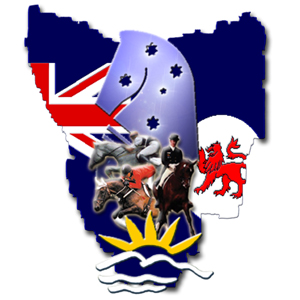 Tasmanian Equestrian Centre Board of ManagementMinutes of the Annual General Board Meeting held on Tuesday 10th October 2017, at The Foreshore Tavern, Lauderdale. Meeting opened 1917hrs.Present:  	Erin Hunn (Chairperson), Alex Marshall (Secretariat), Kate Cawthorn (ET Rep), Nicky Brown (SJ Rep), Jenny Hodder (DT Rep), Kate Guinane (STEA Rep), Jennifer Briggs, Sascha Stephens (H&D rep) and Karen Allen.Apologies: Lynda Lonergan (Casual User rep)Proposal to raise rider levies was put forward for discussion and ongoing consideration for the new financial year. For tabling and further discussion and consultation with user groups.	There being no further business for the AGM, the Chairperson declared the meeting closed at 1936hrs.Confirmed: ……………………………………….. (CHAIRPERSON)	                   Date:        /          /MINUTES1. Welcome & Apologies2. MATTERS ARISINGMATTERS ARISING2.3Voting of Office BearersThe office bearers for 2017/2018:Erin Hunn – ChairpersonHeather Richardson – TreasurerAlex Marshall – SecretaryJennifer Briggs – Board memberUser Group representatives for 2017/2018:Karen Allen – Dressage TasmaniaKate Guinane – STEASascha Stephens – H&D Pony ClubNicky Brown – Show JumpingKate Cawthorn – Equestrian TasLynda Lonergan – Casual UsersThe office bearers for 2017/2018:Erin Hunn – ChairpersonHeather Richardson – TreasurerAlex Marshall – SecretaryJennifer Briggs – Board memberUser Group representatives for 2017/2018:Karen Allen – Dressage TasmaniaKate Guinane – STEASascha Stephens – H&D Pony ClubNicky Brown – Show JumpingKate Cawthorn – Equestrian TasLynda Lonergan – Casual UsersThe office bearers for 2017/2018:Erin Hunn – ChairpersonHeather Richardson – TreasurerAlex Marshall – SecretaryJennifer Briggs – Board memberUser Group representatives for 2017/2018:Karen Allen – Dressage TasmaniaKate Guinane – STEASascha Stephens – H&D Pony ClubNicky Brown – Show JumpingKate Cawthorn – Equestrian TasLynda Lonergan – Casual Users3.GENERAL BUSINESS3.1FinancialsTEC yearly financials distributed to those present and discussion points covered.Query raised about Clarence City Council lease payments – to be verified via previous treasurer, Andrea Watson.Discussion around the management of ET and TEC financials moving forward, members present were satisfied with the proposed monitoring.TEC yearly financials distributed to those present and discussion points covered.Query raised about Clarence City Council lease payments – to be verified via previous treasurer, Andrea Watson.Discussion around the management of ET and TEC financials moving forward, members present were satisfied with the proposed monitoring.TEC yearly financials distributed to those present and discussion points covered.Query raised about Clarence City Council lease payments – to be verified via previous treasurer, Andrea Watson.Discussion around the management of ET and TEC financials moving forward, members present were satisfied with the proposed monitoring.3.2Watering costsThere are ongoing concerns shared by board members about the cost of watering and how to effectively monitor this process.This is to be tabled and discussed in standard board meeting, the concerns are all points previously raised and minuted.Will be a topic that is prioritised for the board.There are ongoing concerns shared by board members about the cost of watering and how to effectively monitor this process.This is to be tabled and discussed in standard board meeting, the concerns are all points previously raised and minuted.Will be a topic that is prioritised for the board.There are ongoing concerns shared by board members about the cost of watering and how to effectively monitor this process.This is to be tabled and discussed in standard board meeting, the concerns are all points previously raised and minuted.Will be a topic that is prioritised for the board.3.3Raising rider levies4. Next AGMNext AGMNext AGM4.14.1Next MeetingDate yet to be determined, as TEC constitution requires the AGM to follow from the Equestrian Tasmania AGM. Thus the date will be known once the ET meeting is scheduled.Date yet to be determined, as TEC constitution requires the AGM to follow from the Equestrian Tasmania AGM. Thus the date will be known once the ET meeting is scheduled.Date yet to be determined, as TEC constitution requires the AGM to follow from the Equestrian Tasmania AGM. Thus the date will be known once the ET meeting is scheduled.Date yet to be determined, as TEC constitution requires the AGM to follow from the Equestrian Tasmania AGM. Thus the date will be known once the ET meeting is scheduled.5.Closure